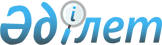 Облыстық мәслихаттың 2009 жылғы 21 желтоқсандағы № 235 "Жер үсті көздеріндегі су ресурстарын пайдаланғаны үшін төлемақы мөлшерлемелері туралы" шешіміне өзгеріс енгізу туралыАқтөбе облысы аудандық мәслихатының 2020 жылғы 26 ақпандағы № 512 шешімі. Ақтөбе облысының Әділет департаментінде 2020 жылғы 3 наурызда № 6841 болып тіркелді
      Қазақстан Республикасының 2003 жылғы 9 шілдедегі Су Кодексінің 38-бабының 5) тармақшасына, Қазақстан Республикасының 2017 жылғы 25 желтоқсандағы "Салық және бюджетке төленетін басқа да міндетті төлемдер туралы" (Салық Кодексі) Кодексінің 569-бабына, Қазақстан Республикасының 2001 жылғы 23 қаңтардағы "Қазақстан Республикасындағы жергілікті мемлекеттік басқару және өзін-өзі басқару туралы" Заңының 6-бабының 5-тармағына және Қазақстан Республикасы Ауыл шаруашылығы министрінің міндетін атқарушының 2009 жылғы 14 сәуірдегі № 223 "Жер үсті көздерінің су ресурстарын пайдаланғаны үшін төлемақыны есептеу әдістемесін бекіту туралы", нормативтік құқықтық актілерді мемлекеттік тіркеу тізілімінде № 5675 тіркелген бұйрығына сәйкес, Ақтөбе облыстық мәслихаты ШЕШІМ ҚАБЫЛДАДЫ:
      1. Облыстық мәслихаттың 2009 жылғы 21 желтоқсандағы № 235 "Жер үсті көздеріндегі су ресурстарын пайдаланғаны үшін төлемақы мөлшерлемелері туралы" (Нормативтік құқықтық актілерді мемлекеттік тіркеу тізілімінде № 3306 тіркелген, 2010 жылғы 19 қаңтарда "Ақтөбе" және "Актюбинский вестник" газеттерінде жарияланған) шешіміне мынадай өзгеріс енгізілсін:
      көрсетілген шешімнің қосымшасы осы шешімдегі қосымшаға сәйкес жаңа редакцияда жазылсын.
      2. Осы шешім оның алғашқы ресми жарияланған күнінен кейін күнтізбелік он күн өткен соң қолданысқа енгізіледі. Ақтөбе облысының жер үсті көздеріндегі су ресурстарын пайдаланғаны үшін төлемақы мөлшерлемелері
      Ескертпе: Төлемақы мөлшерлемелері сәйкес жылдық инфляцияның ресми деңгейiндегi индексiн ескере отырып есептеледi.
					© 2012. Қазақстан Республикасы Әділет министрлігінің «Қазақстан Республикасының Заңнама және құқықтық ақпарат институты» ШЖҚ РМК
				
      Облыстық мәслихаттың 
сессия төрағасы 

А. Есеркепов

      Облыстық мәслихаттың 
хатшысы 

С. Калдыгулова
2020 жылғы 26 ақпандағы № 512 облыстық мәслихаттың шешіміне қосымша2009 жылғы 21 желтоқсандағы № 235 облыстық мәслихаттың шешіміне қосымша
№ р/с
Арнаулы су пайдаланудың түрі
Өлшем бірлігі
Төлемақы мөлшерлемелері
Жайық, Сағыз, Ембi, Ойыл өзендері бассейні
Жайық, Сағыз, Ембi, Ойыл өзендері бассейні
Жайық, Сағыз, Ембi, Ойыл өзендері бассейні
Жайық, Сағыз, Ембi, Ойыл өзендері бассейні
1.
Тұрғын-үй пайдалану және коммуналдық қызметтер
теңге/1000 тек.м
144,2
2.
Өнеркәсiп жылу энергетикасын қоса есептегенде
теңге/1000 тек.м
418,7
3.
Ауыл шаруашылығы
теңге/1000 тек.м
116,2
4.
Су көздерiнен су алуды жүзеге асыратын тоған шаруашылықтары
теңге/1000 тек.м
113,7
5.
Су энергетика
теңге/1000 кВт. сағ
-
6.
Су көлігі
теңге/1000 тек.м
14,0
Торғай, Ырғыз өзендері бассейні
Торғай, Ырғыз өзендері бассейні
Торғай, Ырғыз өзендері бассейні
Торғай, Ырғыз өзендері бассейні
7.
Тұрғын-үй пайдалану және коммуналдық қызметтер
теңге/1000 тек.м
125,2
8.
Өнеркәсiп жылу энергетикасын қоса есептегенде
теңге/1000 тек.м
352,5
9.
Ауыл шаруашылығы
теңге/1000 тек.м
97,0
10.
Су көздерiнен су алуды жүзеге асыратын тоған шаруашылықтары
теңге/1000 тек.м
97,0
11.
Су энергетика
теңге/1000 кВт. сағ
-
12.
Су көлігі
теңге/1000 тек.м
-